ДОКУМЕНТАЦИЯ ОБ АУКЦИОНЕ № 86   По приобретению права заключения договора на право заключения договора водопользования участка акватории водного объекта (русловой пруд) - балки Кундули площадью 0,04 кв. км, в Ипатовском районе, (географические координаты:Т-1 - 45º4624,28с.ш.,42º3555,42 в.д.; Т-2 - 45º4624,26 с.ш., 42º3559,59 в.д.; Т-3 - 45º469,63с.ш.,42º3556,75 в.д.; Т-4 - 45º469,80 с.ш., 42º3559,75 в.д.) для использования акватории водного объекта, в том числе для рекреационных целей.Форма заявки на участие в аукционе.Форма заявления на заключение договора о задатке.Форма договора о задатке.Форма запроса на предоставление участникам аукциона разъяснений положений.Проект договора водопользования.Порядок подачи,  приема и регистрации заявок.Порядок проведения аукциона.Оформление результатов аукциона.Регламент работы аукционной комиссии.Признание аукциона не состоявшимся. Прочие сведения и разъяснения по документации:- требования к содержанию и форме заявки, инструкция по заполнению заявки;- порядок отзыва заявок и внесения изменений в них;     - формы, порядок, даты начала и окончания срока предоставления участникам        аукциона разъяснений положений, содержащихся в документации;     - порядок проведения осмотров предоставляемого в пользование водного       объекта заинтересованными лицами и заявителями (далее - заявитель);     - место, дата и время вскрытия конвертов с заявками, а также место, дата и время рассмотрения комиссией этих заявок;     - срок и порядок внесения задатка, банковские реквизиты счета для перечисления необходимых средств.Ставрополь2011г.Приложение № 1ЗАЯВКАНА УЧАСТИЕ В АУКЦИОНЕИзучив документацию по приобретению права заключения договора водопользования об аукционе на право заключения, которого приобретается на аукционе, а также применимое к данному аукциону законодательство и нормативно-правовые акты, ________________________________________________________________________________(наименование  заявителя)в лице _________________________________________________________________________,(наименование должности руководителя и его Ф.И.О. ил6и его доверенного лица)извещаю о своем желании участвовать в аукционе № 86 по приобретению права заключения договора водопользования участком акватории водного объекта (русловой пруд) - балки Кундули площадью 0,04 кв. км, в Ипатовском районе, (географические координаты:Т-1 - 45º4624,28с.ш.,42º3555,42 в.д.; Т-2 - 45º4624,26 с.ш., 42º3559,59 в.д.; Т-3 - 45º469,63с.ш.,42º3556,75 в.д.; Т-4 - 45º469,80 с.ш., 42º3559,75 в.д.) для использования акватории водного объекта, в том числе для рекреационных целей (наименование аукциона)который состоится _25 января 2012 года  в соответствии с «Правилами проведения аукциона по приобретению права на заключение договора водопользования», утвержденными Постановлением Правительства РФ от 14 апреля 2007г. № 230 и условиями, утвержденными Министерством природных ресурсов и охраны окружающей среды, размещенными в официальном печатном издании «Ставропольская Правда», официальном сайте министерства природных ресурсов и охраны окружающей среды Ставропольского края –mpr.stavkray.ru, официальном сайте Администрации Ипатовского муниципального района – www.ipatovo.org__________________________________________________________________                                         (наименование печатного издания и дата публикации или наименование официального сайта и дата размещения)сообщаю, что_________________________ не находится в процедуре банкротства, ликвидации, приостановления деятельности (для юридического лица) или в процессе прекращения заявителем-гражданином деятельности в качестве индивидуального предпринимателя, выражаю свое согласие с условиями пользования водным объектом и в случае признания победителем в аукционе согласен на заключение договора водопользования участком акватории водного объекта (русловой пруд) - балки Кундули площадью 0,04 кв. км, в Ипатовском районе, (географические координаты:Т-1 - 45º4624,28с.ш.,42º3555,42 в.д.; Т-2 - 45º4624,26 с.ш., 42º3559,59 в.д.; Т-3 - 45º469,63с.ш.,42º3556,75 в.д.; Т-4 - 45º469,80 с.ш., 42º3559,75 в.д.) для использования акватории водного объекта, в том числе для рекреационных целей.             Приложения:*Заявитель    ____________________    ____________________________________________                                 подпись		                               расшифровка подписи                                                             М.П.
_________________* Приложения к заявке (разъяснения о приложениях к заявке приведены в приложении 11 документации об аукционе).Документ с указанием наименования, организационно-правовой формы, места нахождения, почтового адреса, номера телефона юридического лица, а также выписку из Единого государственного реестра юридических лиц (нотариально заверенная), копии учредительных документов (нотариально заверенные), заверенные в установленном законодательством Российской Федерации порядке (нотариально).Документ с указанием фамилии, имени, отчества, данных документа, удостоверяющего личность, места жительства, номера контактного телефона (для физического лица) индивидуального предпринимателя, а также выписку из Единого государственного реестра индивидуальных предпринимателей.Документ, подтверждающий полномочия лица на осуществление действий от имени заявителя (в случае необходимости).Реквизиты банковского счета для возврата задатка (с реквизитами банка, в котором открыт счет).Документы, подтверждающие внесение задатка.Опись представленных документов, подписанная заявителем.Приложение № 2Форма заявления на заключение договора о задаткеЗаявление________________, действующий на основании ___________, просит Вас заключить договор о задатке для участия в открытом аукционе № 86 по приобретению права заключения договора водопользования участком акватории водного объекта (русловой пруд) - балки Кундули площадью 0,04 кв. км, в Ипатовском районе, (географические координаты:Т-1 - 45º4624,28с.ш.,42º3555,42 в.д.; Т-2 - 45º4624,26 с.ш., 42º3559,59 в.д.; Т-3 - 45º469,63с.ш.,42º3556,75 в.д.; Т-4 - 45º469,80 с.ш., 42º3559,75 в.д.) для использования акватории водного объекта, в том числе для рекреационных целей                                (наименование предмета аукциона)проводимого « 25 » января 2012 г. в _10 час. _00_ мин.  по адресу: г. Ставрополь, ул. Голенева,18Приложения:Документ с указанием наименования, организационно-правовой формы, юридического и почтового адреса, номер телефона.Копия свидетельства о государственной регистрации юридического лица.Копия свидетельства о постановке на учет в налоговом органе.Банковские реквизиты.Заявитель _________________                       _______________________                            подпись                  М.П.                расшифровка подписиВниманию заявителей! Дата подачи заявления на заключение договора о задатке: не позднее 5 рабочих дней до окончания срока подачи заявок на участие в аукционе.        Договор о задатке заключается в письменной форме по месту нахождения организатора аукциона (если иное не установлено извещением) до подачи заявки, но не позднее 2 рабочих дней с даты обращения заявителя к организатору аукциона с предложением заключить такой договор (п. 21 правил проведения аукциона по приобретению права на заключение договора водопользования, утвержденных Постановлением Правительства Российской Федерации от 14 апреля . N 230).Приложение № 3Договор о задатке № __________________________________________________________________ __________________,                               (Наименование юридического лица или индивидуального предпринимателя) именуемый(ое) в дальнейшем «Заявитель», в лице ______________________, действующего на основании ___________________________________________________, с одной стороны, и министерство природных ресурсов и охраны окружающей среды Ставропольского края, именуемое в дальнейшем «Организатор аукциона», в лице первого заместителя министра Хусточкина Андрея Николаевича, действующего на основании Приказа от 11.01.2010 года и соответствии с Водным Кодексом РФ от 03.06.2006 № 74-ФЗ, с другой стороны, заключили настоящий договор о нижеследующем:Предмет договораВ соответствии с условиями настоящего договора «Заявитель» для участия в аукционе № 86 по приобретению права заключения договора водопользования участком акватории водного объекта (русловой пруд) - балки Кундули площадью 0,04 кв. км, в Ипатовском районе, (географические координаты: Т-1 - 45º4624,28с.ш.,42º3555,42 в.д.; Т-2 - 45º4624,26 с.ш., 42º3559,59 в.д.; Т-3 - 45º469,63с.ш.,42º3556,75 в.д.; Т-4 - 45º469,80 с.ш., 42º3559,75 в.д.) для использования акватории водного объекта, в том числе для рекреационных целей проводимого «25» января 2012 г. в 10 час. 00 мин. по адресу: г. Ставрополь, ул. Голенева, 18 перечисляет денежные средства в размере 258 (двести пятьдесят восемь)_руб. 00 коп (далее – «задаток»), на расчетный счет «Организатора аукциона», а «Организатор аукциона» принимает задаток на указанный в разделе V настоящего Договора.1.2. Задаток, указанный в пункте 1.1. настоящего договора, вносится «Заявителем» в качестве обеспечения  исполнения им обязательств по договору водопользования, которые могут возникнуть у «Заявителя», если он выиграет аукцион.Порядок внесения задатка2.1. Задаток должен быть внесен «Заявителем» на счет, указанный в п. 1.1. настоящего договора. Задаток считается внесенным, если средства поступили на данный счет или представлена копия платежного документа, подтверждающего перечисление указанных средств, до начала процедуры вскрытия конвертов, а именно до 10 часов 00 минут по московскому времени 26 декабря 2011 г.В случае не поступления суммы задатка в установленный срок, обязательства «Заявителя» по внесению задатка считаются невыполненными. В этом случае «Заявитель» к аукциону не допускается.2.2. «Организатор аукциона» не вправе распоряжаться денежными средствами, поступившими на его счет в качестве задатка, до дня проведения аукциона, указанного в извещении.2.3. На денежные средства, перечисленные в соответствии с настоящим договором, проценты не начисляются.Порядок возврата и удержания задатка3.1. Задаток возвращается в случаях и в сроки, которые установлены пунктами 3.2 – 3.6 настоящего договора путем перечисления суммы внесенного задатка на счет «Заявителя».«Заявитель» обязан незамедлительно информировать «Организатора аукциона» об изменении своих банковских реквизитов. «Организатор аукциона» не отвечает за нарушение установленных настоящим договором сроков возврата задатка в случае, если «Заявитель» своевременно не информировал его об изменении своих банковских реквизитов.3.2. В случае, если «Заявитель» не будет допущен к участию в аукционе, «Организатор аукциона» обязуется возвратить сумму внесенного «Заявителем» задатка в течение 5 (пяти) дней со  дня оформления протокола рассмотрения заявок.3.3. В случае отзыва «Заявителем» заявки на участие в аукционе до начала проведения аукциона, «Организатор аукциона» обязуется возвратить сумму внесенного «Заявителем» задатка в течение 5 (пяти) рабочих дней со дня поступления организатору аукциона от Заявителя уведомления об отзыве заявки.3.4. В случае признания аукциона несостоявшимся, «Организатор аукциона» обязуется возвратить сумму внесенного «Заявителем» задатка в течение 5 (пяти) рабочих дней со дня принятия комиссией по проведению аукциона решения об объявлении аукциона несостоявшимся.3.5. В случае отказа «Организатора аукциона» от проведения аукциона, «Организатор аукциона» обязан вернуть «Заявителю» внесенный задаток в течение 5 (пяти) рабочих дней с даты отказа от проведения аукциона.3.6. В случае если «Заявитель» участвовал в аукционе, но не выиграл его, «Организатор аукциона» обязуется возвратить сумму внесенного «Заявителем» задатка в течение 5 (пяти) дней со дня утверждения протокола аукциона.В случае если «Заявитель» участвовал в аукционе, и выиграл его, но отклонился от подписания протокола аукциона или от заключения договора водопользования в день проведения  аукциона, то сумма внесенного «Заявителем» задатка не возвращается. 3.7. Внесенный «Заявителем» задаток в случае его победы на аукционе засчитывается в счет оплаты конечной цены предмета аукциона.Срок действия настоящего договора 4.1. Настоящий договор вступает в силу с момента его подписания Сторонами и прекращает свое действие после исполнения Сторонами всех обязательств по нему.4.2. Споры и разногласия, которые могут возникнуть при исполнении настоящего договора, будут по возможности разрешаться путём переговоров между Сторонами. В случае невозможности разрешения споров путём переговоров все споры, разногласия, требования и претензии, возникшие в ходе исполнения настоящего договора или в связи с ним, либо вытекающее из него, подлежат окончательному разрешению в судебном порядке. 4.3. Настоящий договор составлен в двух экземплярах, имеющих одинаковую юридическую силу, по одному для каждой из Сторон.4.4. Взаимоотношения и ответственность сторон, не оговоренные в настоящем договоре, регулируются действующим законодательством.Место нахождения и банковские реквизиты СторонОрганизатор аукциона:	                                     Заявитель:Приложение № 4                                                                              Первому заместителю министра                                                                           природных ресурсов и охраны                                                        окружающей среды                                                              Ставропольского края                                                    А.Н. Хусточкину№ ________ «_____» _________________20__ годЗАПРОС НА ПРЕДОСТАВЛЕНИЕ УЧАСТНИКАМ АУКЦИОНА РАЗЪЯСНЕНИЙ ПОЛОЖЕНИЙ, СОДЕРЖАЩИХСЯ В ДОКУМЕНТАЦИИ ОБ АУКЦИОНЕНаименование заявителя________________ __________________________________________Адрес заявителя, телефон _________________________________________________________E-mail  организации, направившей запрос ____________________________________________Наименование предмета аукциона ________________________________________________________________________________Дата и время окончания срока подачи заявок________ _________________________________Прошу Вас разъяснить следующие положения документации об аукционе:Ответ на запрос прошу направить по адресу:_________________________________________________________________________Заявитель            _____________________ (Фамилия И.О.)                                            (подпись)Приложение № 5ПРОЕКТМИНИСТЕРСТВО ПРИРОДНЫХ РЕСУРСОВ И ОХРАНЫ ОКРУЖАЮЩЕЙ СРЕДЫ СТАВРОПОЛЬСКОГО КРАЯДОГОВОР ВОДОПОЛЬЗОВАНИЯ№______________________________________________________________       г. Ставрополь                     "___" _____________ 20__ г. (место заключения договора)Министерство природных ресурсов и охраны окружающей среды Ставропольского края (далее Уполномоченный орган)_____________________               (наименование органа государственной власти или органа местного                               самоуправления)в лице исполняющего обязанности министра_ Батурина Анатолия Дмитриевича___________________________________________________________________            (фамилия, имя, отчество должностного лица, его должность) действующего на основании Положения о министерстве природных ресурсов и охраны окружающей среды Ставропольского края от 30.12.2009 г № 798_______________________________________________________________________(положение, устав, доверенность - указать нужное)И,______________________________________________________________________,  (полное наименование организации или фамилия, имя, отчество гражданина,               в том числе индивидуального предпринимателя)в лице ________________________________________________________________________,           (фамилия, имя, отчество гражданина или лица, действующего          по доверенности от имени организации либо от имени гражданина,                   в том числе индивидуального предпринимателя)действующего на основании _____________________________________________________,(документ, удостоверяющий личность, представительство, его реквизиты)именуемый далее Водопользователем, далее именуемые также сторонами, заключили настоящий Договор о нижеследующем.I. Предмет Договора1. По настоящему Договору Уполномоченный орган, действующее в соответствии с водным законодательством, предоставляет, а Водопользователь принимает в пользованиеакватория водного объекта (русловой пруд) балка Кундули(наименование водного объекта (далее - водный объект) или его части)В случае приобретения права на заключение договора водопользования на аукционе копия протокола этого аукциона прилагается к настоящему Договору и является его неотъемлемой частью.Реквизиты прилагаемого протокола аукциона _______________________2. Цель водопользования использование акватории водного объекта в рекреационных целях            ___________________________________3. Вид водопользования совместное_водопользование;_ водопользование без забора (изъятия) водных ресурсов из водных объектов(указываются в соответствии со статьей 38. Водного кодекса Российской Федерации)4. Водный объект, предоставляемый в пользование, зоны с особыми условиями их использования (водоохранные зоны), расположенные в непосредственной близости от места водопользования, отображаются в графической форме в материалах (с пояснительной запиской к ним), прилагаемых к настоящему Договору и являющихся его неотъемлемой частью (приложение 3).5. Код и наименование водохозяйственного участка АЗО/ДОН(указываются в соответствии с данными, содержащимися в государственном водном реестре)6. Сведения о водном объекте: водоём а) Озеро имеет рыбохозяйственное и иное значение;б) место осуществления водопользования и границы предоставленной в пользование части водного объекта:Ставропольский край, Ипатовский район, географические координаты:Т-1 - 45º4624,28с.ш.,42º3555,42 в.д.; Т-2 - 45º4624,26 с.ш., 42º3559,59 в.д.; Т-3 - 45º469,63с.ш.,42º3556,75 в.д.; Т-4 - 45º469,80 с.ш., 42º3559,75 в.д. (указываются местоположение и географические координаты)в) морфометрические характеристики водного объекта, в том числе в месте водопользования (по данным государственного водного реестра и регулярных наблюдений):средняя/максимальная/минимальная глубина в месте водопользованиясредняя глубина – ;____________________________г) гидрологические характеристики водного объекта в месте водопользования или ближайшем к нему месте регулярного наблюдения (по данным государственного водного реестра и регулярных наблюдений):средняя скорость течения воды в водном объекте -   м/с;______д) показатели качества воды в водном объекте в месте водопользования или в ближайшем к нему месте регулярного наблюдения по состоянию на 2010 год                                    (дата)Индекс загрязненности воды (ИЗВ) – 1,908____________________вода характеризуется как «умеренно загрязненная»____________(по данным государственного водного реестра и государственного мониторинга водных объектов)7. Параметры водопользования ________0,04 кв.км_____                                (площадь предоставленной в пользование акватории)    Расчеты параметров водопользования прилагаются к настоящему Договору и являются его неотъемлемой частью (приложение 1).II. Размер, условия и сроки внесения платы за пользованиеводным объектом8. Размер платы за пользование водным объектом в соответствии с настоящим Договором составляет  1377 (тысяча триста семьдесят семь)  руб. 60 коп._в год__Расчет размера платы за пользование водным объектом прилагается к настоящему Договору и является его неотъемлемой частью (приложение 2).9. Размер платы за пользование водным объектом определяется как произведение платежной базы за платежный период и соответствующей ставки платы за пользование водным объектом.Платежным периодом признается квартал ____________________Платежной базой является площадь предоставленной акватории_ водного объекта.                                            ______          ___                     10. При изменении в установленном порядке ставок платы за пользование водным объектом размер платы за пользование водным объектом может изменяться Уполномоченным органом не чаще 1 раза за платежный период с предварительным уведомлением об этом Водопользователя в 10-дневный срок.11. Плата за пользование водным объектом вносится Водопользователем каждый платежный период не позднее 20-го числа месяца, следующего за истекшим платежным периодом, по месту пользования водным объектом путем перечисления на счет УФК по Ставропольскому краю (министерство природных ресурсов и охраны окружающей среды Ставропольского края)___________________ИНН администратора платежа 2636045265, КПП администратора платежа 263601001, Р/счет № 40101810300000010005 в ГРКЦ ГУ Банка России по Ставропольскому краю г.Ставрополь, БИК 040702001, код администратора 052, код БК 052 1 12 05010 01 0000 120, ОКАТО администратора платежа 07401000000) плата за пользования водными объектами находящимися в федеральной собственности ________           ___________ ______(банковские реквизиты, коды бюджетной классификации)в соответствии с графиком внесения платы за пользование водным объектом, прилагаемым к настоящему Договору и являющимся его неотъемлемой частью.12. Подтверждением исполнения Водопользователем обязательств по внесению платы за пользование водным объектом в соответствии с настоящим Договором является представление им в Уполномоченный орган копии платежного документа с отметкой банка (платежное поручение, квитанция), отражающего полноту и своевременность внесения платы за пользование водным объектом.13. Перерасчет размера платы, установленной настоящим Договором за пользование водным объектом, находящимся в федеральной собственности, осуществляется в порядке, установленном пунктами 7 и 8 Правил расчета и взимания платы за пользование водными объектами, находящимися в федеральной собственности, утвержденных Постановлением Правительства Российской Федерации от 14 декабря . N 764.14. Изменение размера платы и перерасчет размера платы за пользование водным объектом, предусмотренные соответственно пунктами 10 и 13 настоящего Договора, оформляются путем подписания сторонами дополнительных соглашений к настоящему Договору, являющихся его неотъемлемой частью.15. Площадь используемой акватории устанавливается на весь срок действия договора водопользования и не требует подтверждения о фактических параметрах осуществляемого водопользования. III. Права и обязанности сторон16. Уполномоченный орган имеет право:а) на беспрепятственный доступ к водному объекту в месте осуществления водопользования и в границах предоставленной в пользование части водного объекта, к производственным и иным объектам, сооружениям и оборудованию, посредством которых осуществляется водопользование, с целью проверки выполнения Водопользователем условий настоящего Договора;б) вносить предложения по пересмотру условий настоящего Договора в связи с изменением водохозяйственной обстановки;в) требовать от Водопользователя надлежащего исполнения возложенных на него обязательств по водопользованию.17. Уполномоченный орган обязан:а) выполнять в полном объеме условия настоящего Договора;б) уведомлять в письменной форме в 10-дневный срок Водопользователя об изменении номера счета для перечисления платы за пользование водными объектами, указанного в пункте 11 настоящего Договора.18. Водопользователь имеет право:а) использовать водный объект на условиях, установленных настоящим Договором;б) вносить предложения по пересмотру условий настоящего Договора в связи с изменением целей и параметров водопользования;в) с согласия Уполномоченного органа передавать свои права и обязанности по настоящему Договору другому лицу, за исключением прав и обязанностей в части забора (изъятия) водных ресурсов из поверхностных объектов для целей питьевого и хозяйственно-бытового водоснабжения;19. Водопользователь обязан:1. Вести целевое использование водного объекта: использование акватории в рекреационных целях (для купания и организации отдыха на воде с применением моторных  и не моторных маломерных плавательных средств).2. Выполнять в полном объеме условия настоящего Договора.3. Приступить к водопользованию в соответствии с настоящим Договором с даты регистрации в государственном водном реестре.4. Вести регулярное наблюдение за состоянием водного объекта и его водоохранной зоной по согласованной с отделом  водных ресурсов по Ставропольскому краю Кубанского бассейнового водного управления (далее отдел водных ресурсов) программе мониторинга (приложение 4) и своевременно передавать результаты наблюдений в указанный отдел.5. Использовать акваторию водного объекта согласно предоставленной схеме (в границах береговой линии в указанных координатах) (приложение 3).6. Вносить плату за пользование водными объектами в размере, на условиях и в сроки, которые установлены настоящим Договором.7. Представлять в Министерство природных ресурсов Ставропольского края (далее Уполномоченный орган) и отдел водных ресурсов ежеквартально, не позднее 10-го числа месяца, следующего за отчетным кварталом, отчет о выполнении условий использования водного объекта (его части), результатах наблюдений за водным объектом и его водоохранной зоной. 8. Представлять в Уполномоченный орган  ежегодно, не позднее 1 декабря текущего года, на утверждение проект плана водоохранных мероприятий на последующий год.9. Представлять в Уполномоченный орган  ежеквартально, не позднее 10-го числа месяца, следующего  за отчетным кварталом, отчет о выполнении плана водоохранных мероприятий, указанием средств, затраченные на их выполнение.10. Организовать  производственный лабораторный контроль за качеством воды в водоеме в соответствии с требованиями СанПиН 2.1.5.980.-00 «Гигиенические требования к охране поверхностных вод». 11. Предоставлять  органам и учреждениям государственной санитарно-эпидемиологической службы  и населению информацию о загрязнении водных объектов и прогнозируемом ухудшении качества воды, а также о принятом решении, о запрещении или ограничении водопользования, осуществляемых мероприятиях.12. Перед началом купального сезона:а) получить в территориальном отделе Управления Роспотребнадзора по Ставропольскому краю санитарно-эпидемиологического заключение на использование водного объекта в целях купания, занятий спортом, отдыха и в лечебных целях;б) провести водолазное  обследование и очистку дна акватории пляжа на глубинах до 2-х м в границах заплыва, силами водолазов, допущенных к данному виду работ;в) пляж оборудовать в соответствии с Правилами охраны жизни людей на воде в Ставропольском крае, утвержденными постановлением Правительства Ставропольского края от 10.11.2008 №172 – п. «О внесении изменений в постановление Правительства СК от 26.06.2006г. №98-п «Об утверждении Правил охраны жизни людей на воде в Ставропольском крае».13. В период купального сезона:а) выполнять правила охраны жизни людей на водных объектах в Ставропольском крае;б) проводить контроль качества воды  водных объектов не менее двух раз в месяц, не менее чем в дав, выбранных в соответствии с характером, протяженностью и интенсивность использования зоны купания согласно ГОСТ 17.1.5.02-80 «Гигиенические требования к зонам рекреации водных объектов».14. Не допускать на территории пляжа постоянного и временного проживания граждан, строительство объектов, производство земляных и других работ, не связанных с его эксплуатацией. 15. Охранять выделенную акваторию от загрязнения, принимать меры по очистке акватории и прибрежной полосы от мусора. 16. Соблюдать режим ведения хозяйственной и иной деятельности в пределах водоохраной зоны и прибрежной  полосы водного объекта в соответствии с Водным кодексом РФ (ст.65). 17. Осуществлять мероприятия по охране водных биологических ресурсов в соответствии с Федеральным Законом от 20.12.2004 №166 «О рыболовстве и сохранении  водных биологических ресурсов», Водным кодексом РФ и другим природоохранным законодательством.18. В случае возникновения аварийных и иных чрезвычайных ситуаций компенсировать ущерб, причиненный водным биологическим ресурсам.19. В случае  организации спортивно-любительского рыболовства на предоставленном в пользование водном объекте, получить разрешение на право пользования рыбопромысловым участком в установленном законодательством порядке.20. Обеспечить Уполномоченному органу, представителям органов государственного контроля и надзора за использованием и охраной водных объектов и Прикавказского отдела Азово-Черноморского территориального управления Росрыболовства  доступ к водному объекту или его части по их требованию.21. Письменно в десятидневный срок уведомить Уполномоченный орган  об изменении своих реквизитов (в том числе банковских).22. Своевременно осуществлять мероприятия по предупреждению и  ликвидации аварийных и других чрезвычайных ситуаций на водном объекте.23. Оперативно информировать уполномоченные органы об авариях и иных чрезвычайных ситуациях на водном объекте, возникших в связи с использованием водного объекта в соответствии с настоящим договором.24. Не осуществлять действий, приводящих к причинению вреда окружающей среде, ухудшению экологической обстановки на предоставленном в пользование водном объекте и прилегающих к нему территориях водоохранных зон и прибрежных защитных полос водных объектов.25. Не нарушать прав других водопользователей, осуществляющих совместное с Водопользователем использование этого водного объекта.IV. Ответственность сторон21. Стороны несут ответственность за неисполнение или ненадлежащее исполнение своих обязательств по Договору в соответствии с законодательством Российской Федерации.22. Несвоевременное внесение Водопользователем платы за пользование водным объектом влечет за собой уплату пеней в размере 1/150 действующей на день уплаты пеней ставки рефинансирования Центрального банка Российской Федерации, но не более чем в размере 0,2% за каждый день просрочки. Пеня начисляется за каждый календарный день просрочки, начиная со следующего за определенным в Договоре днем внесения платы за пользование водным объектом.23. Стороны не несут ответственности за нарушение обязательств по Договору, вызванное действием обстоятельств непреодолимой силы (наводнение, катастрофическое снижение водности водного объекта, аномальное загрязнение водного объекта, др.).V. Порядок изменения, расторжения и прекращения Договора24. Все изменения настоящего Договора оформляются сторонами дополнительными соглашениями в письменной форме и подлежат в установленном порядке государственной регистрации в государственном водном реестре.25. Настоящий Договор, может быть, расторгнут до истечения срока его действия по соглашению сторон.26. Настоящий Договор, может быть, изменен или расторгнут в соответствии с гражданским законодательством, в случаях невнесения платы за пользование водным объектом в течение более 2 платежных периодов, а также в случае не подписания Водопользователем дополнительных соглашений к настоящему Договору в соответствии с пунктом 15 настоящего Договора или нарушения сторонами других условий настоящего Договора.27. Пользование водным объектом в соответствии с настоящим Договором прекращается в принудительном порядке по решению суда при нецелевом использовании водного объекта, использовании водного объекта с нарушением законодательства Российской Федерации, неиспользовании водного объекта в срок, установленный настоящим Договором, а также прекращается в принудительном порядке Уполномоченным органом в пределах его компетенции в соответствии с федеральными законами в случаях возникновения необходимости использования водного объекта для государственных или муниципальных нужд.До предъявления требования о принудительном прекращении пользования водным объектом Уполномоченный орган обязано вынести Водопользователю предупреждение.Требование об изменении или о расторжении настоящего Договора может быть заявлено стороной в суд только после получения отказа другой стороны на предложение изменить или расторгнуть настоящий Договор либо неполучения ответа в срок, указанный в предложении или в 2х-недельный срок, а при его отсутствии - в 30-дневный срок.28. При прекращении права пользования водным объектом Водопользователь обязан в срок, установленный дополнительным соглашением сторон (в срок, установленный Уполномоченным органом, либо в срок, установленный решением суда):а) прекратить использование водного объекта;б) обеспечить консервацию или ликвидацию гидротехнических и иных сооружений, расположенных на водном объекте;в) осуществить природоохранные мероприятия, связанные с прекращением использования водного объекта.Срок действия Договора29. Настоящий Договор признается заключенным с момента его государственной регистрации в государственном водном реестре.30. Срок действия настоящего Договора устанавливается до ___________________________________________31. Окончание срока действия настоящего Договора влечет прекращение обязательств сторон по настоящему Договору и продлению не подлежит.Рассмотрение и урегулирование споров32. Споры между сторонами, возникающие по настоящему Договору, если они не урегулированы сторонами путем переговоров, разрешаются в порядке, установленном законодательством Российской Федерации.Особые условия Договора33. Договор передачи Водопользователем своих прав и обязанностей по настоящему Договору другому лицу подлежит государственной регистрации в государственном водном реестре.34. Настоящий Договор составлен в 2 экземплярах, имеющих одинаковую юридическую силу, по 1 экземпляру для каждой из сторон.IX. Адреса, подписи сторон и иные реквизиты                                              Приложение N 1                                                  к проекту договора                                               водопользованияНаименование водопользователя:_________________________________________________________________________Номер государственной регистрации договорав государственном водном реестре:_________________________________________________________________                    Параметры водопользованияОт Водопользователя                   _______________________ _____________                                                                                                (подпись)                                                                                                    М.П.От Уполномоченного органа                _______________________ А.Д. Батурин                                                                                                (подпись)                                                                                                         М.П.                                        Приложение N 2                                            к проекту договора                                         водопользованияНаименование водопользователя_________________________________________________________________________Номер государственной регистрации договорав государственном водном реестре:_________________________________________________________________Расчет платы за пользование водным объектом(его частью) и график ее внесения в ***  используемая площадь акватории водного объекта не меняется в течение года.  ** оплата за пользование водным объектом производится с квартала, в течение которого договор водопользования зарегистрирован в государственном водном реестреОт Водопользователя                 ___________________ __________                                                                                (подпись)                                                                                    М.П.От Уполномоченного органа         ___________________А.Д. Батурин                                                                         ( подпись)                                                                                                 М.П.Приложение N 3                                к проекту договора водопользованияГрафические материалы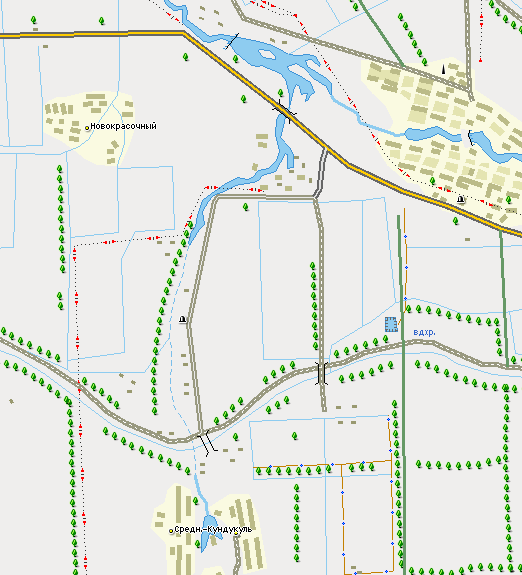 Использование акватории (руслового пруда) водного объекта(купание отдыхающих с применения маломерных плавательных средств)                                             Приложение N 5                                                  к проекту договора                                              водопользованияНаименование водопользователя получившего на аукционе право заключения договора водопользованияПРОГРАММА по ведению мониторинга (макет)                                                       СОДЕРЖАНИЕВведение.1.1. Права и обязанности водопользователей. В соответствии с требованиями статьи 39 Водного кодекса РФ «Права и обязанности водопользователей при использовании водных объектов» - водопользователь обязан вести в установленном порядке учет объема забора (изъятия) водных ресурсов из водных объектов и объема сброса сточных вод и (или) дренажных вод, их качества, регулярные наблюдения за водными объектами и их водоохранными зонами, а также бесплатно и в установленные сроки представлять результаты такого учета и таких регулярных наблюдений в уполномоченный Правительством Российской Федерации федеральный орган исполнительной власти.1.2.Эффективность проводимых мероприятий.Наиболее эффективным средством оценки изменения состояния водной среды – является ведение локального мониторинга.1.3.Цель и виды деятельности.Указываются цель и вид деятельности на водном объекте.Характеристика осуществляемой и намечаемой деятельности на водном объекте.                                                                                    Дается краткая характеристика выделяемого участка водного, его размеры и характеристика намечаемой деятельности  Характеристика местоположения. Общие сведения о водном объекте.                                                                                                              Дается краткая характеристика местоположения и   водного объекта, право пользования которым приобретается на аукционе. Программа проведения локального мониторинга.2.1. Цели и задачи:Целью работ является: осуществление наблюдений за состоянием водного объекта пределах водопользования.В соответствии с целью, программа мониторинга включает выполнение следующих работ:- регулярное получение достоверных данных о текущем состоянии водных объектов в зоне влияния; 2.2. Основные принципы при разработке и осуществлении программы:- создание постоянно действующей системы контроля качества процедур, методов и результатов мониторинга;2.3. Ответственность.Лица, осуществляющие деятельность на водном объекте, несут ответственность за своевременность, полноту и достоверность осуществления локального мониторинга.2.4. Объекты мониторинга.- водные объекты, подвергающиеся техногенным воздействиям.2.5. Основные нормативные документы для проведения мониторинга.- Водный кодекс Российской Федерации от 03.06.2006г;- Закон «Об охране окружающей среды» от 10.01.2002г;- Постановление Правительства РФ № 219 «Об утверждении положения об осуществлении государственного мониторинга водных объектов» от 10.04.2007г. - ГОСТ 17.1.5.4-81. Охрана природы. Гидросфера. Приборы и устройства для отбора, первичной обработки и хранения природных вод. Общие технические требования.- ГОСТ 17.1.5.05-85. Охрана природы. Гидросфера. Общие требования к отбору проб поверхностных и морских вод, льда и атмосферных осадков.- Правила охраны поверхностных вод от загрязнения 1991г;2.6. Обоснование наблюдательной сети.Сеть наблюдательных постов и режимных наблюдений размещена с учетом:- месторасположения технических объектов;- источников загрязнения.2.7. Наблюдательная сеть должна обеспечить:- сбор достоверной информации об источниках загрязнения;- сбор достоверной информации об уровне загрязнения водной среды.2.8. Порядок проведения мониторинга.Ответственный исполнитель за проведение мониторинга разрабатывает график контроля, утверждает его и в соответствии с графиком организует работу по ведению мониторинга. Контроль качества воды, в соответствии с программой проведения мониторинга осуществляется по договору лабораторией аккредитованной в установленном порядке на право выполнения испытаний качества воды. По результатам наблюдений составляется справка, которая направляется в Федеральный орган, ответственный за проведение государственного мониторинга водных объектов. 3.  Виды проводимых работ3.1. Локальный мониторинг за гидрохимическим  режимом природной воды включает: -  контроль качества природной  водной среды;-  контроль уровня загрязнения водной среды. 3.2. Состав контролируемых показателей.Состав контролируемых ингредиентов определяется с учетом выбора показателей, отражающих характер и специфику возможного воздействия на водный объект.Исходя из особенностей техногенной нагрузки, оказываемой на водный объект, предполагается определять следующие показатели:- растворенный кислород; БПК5; азот аммонийный; азот нитритный.3.3. Схема расположения пунктов контроля.Наблюдательная сеть должна обеспечить сбор достоверной информации о гидрохимическом составе природной воды в местах ее использования.Отбор и анализ проб воды на содержание загрязняющих веществ, предполагается производить в следующих створах контроля:3.4. План оценки качества при проведении мониторинга поверхностных вод.Целью программы контроля качества является получение достоверной информации о составе исследуемых проб.3.5. Контроль качества на стадиях отбора проб, хранения и консервации.Ответственность за контроль качества на стадиях отбора проб, условия доставки, хранения и консервации проб возлагается на гидрохимическую службу условиями договора на выполнение исследований. Отбор проб природной воды.Пробы воды отбираются в намеченных постоянных створах с периодичностью 1 раз в месяц в соответствии с  ГОСТ 17.1.5.05-85. Охрана природы. Гидросфера. Общие требования к  отбору проб поверхностных и морских вод, льда и атмосферных осадков.  Сведения о пробе должны содержать следующую информацию:- наименование створа контроля;- дату и время отбора пробы;3.7. Транспортировка пробНоменклатура, объем воды, взятой для исследования, периодичность лабораторных исследований определяются с учетом нормативной документации.Рекомендуемые методики  измерения 3.9. Предельно допустимые концентрации веществ.Качество морской воды определяется на соответствие требованиям Правил охраны поверхностных вод от загрязнения . Учитывая, что рассматриваемый водный объект относится к водным объектам рыбохозяйственного назначения, количество загрязняющих веществ в воде водного объекта не должно превышать  предельно допустимые  концентрации, определенные «Перечнем ПДК …» 1999г. Предельно допустимые концентрации  веществ в составе поверхностных вод, имеющих рыбохозяйственное  значения.4. Ожидаемые результаты.Оценка воздействия на природную водную среду в результате использования воды.Динамика и контроль уровня содержания загрязняющих веществ водной среды в период пользования водным объектом относительно фонового состава.5. Графическое приложение.В приложении приведена схема с указанием места отбора проб.Приложение № 6Порядок подачи, приема и регистрации заявокДатой начала подачи заявок является дата опубликования в официальном печатном издании или размещения на официальном сайте извещения. Прием заявок прекращается непосредственно перед началом процедуры вскрытия конвертов с заявками. В указанный срок заявитель подает заявку по форме, установленной в документации.2.  К заявке заявитель прилагает:а) документ с указанием наименования, организационно-правовой формы, места нахождения, почтового адреса, номера телефона юридического лица, а также выписку из Единого государственного реестра юридических лиц, копии учредительных документов, заверенные в установленном законодательством Российской Федерации порядке (нотариально);б) документ с указанием фамилии, имени, отчества, данных документа, удостоверяющего личность, места жительства, номера контактного телефона (для физического лица) индивидуального предпринимателя, а также выписку из Единого государственного реестра индивидуальных предпринимателей;в) документ, подтверждающий полномочия лица на осуществление действий от имени заявителя (в случае необходимости);г) реквизиты банковского счета для возврата задатка;д) документы, подтверждающие внесение задатка;е) опись представленных документов, подписанная заявителем.3. Заявитель вправе подать только 1 заявку. Представление заявки подтверждает согласие заявителя выполнять обязательства в соответствии с договором водопользования, извещением, документацией, проектом договора водопользования.4. Заявитель вправе изменить или отозвать заявку в любое время до окончания срока подачи заявок.5. Основаниями для отказа в допуске к участию в аукционе являются:5.1. Несоответствие заявки требованиям, предусмотренным документацией.5.2.  Требования к заявителю: а) заявитель должен соответствовать требованиям, предъявляемым законодательством Российской Федерации к лицам, которым предоставляется право пользования водным объектом;б) в отношении заявителя не проводятся процедуры банкротства и ликвидации;в) деятельность заявителя не приостанавливается в порядке, предусмотренном Кодексом Российской Федерации об административных правонарушениях, в день рассмотрения заявки;г) заявитель обязан внести задаток на счет, указанный в документации. При этом он считается соответствующим данному требованию, если средства поступили на счет, указанный в документации, или копия платежного документа, подтверждающего перечисление указанных средств на этот счет, представлена непосредственно до начала процедуры вскрытия конвертов с заявками. 6. В случае выявления несоответствия заявителя требованиям, предусмотренным пунктом 5. 2 Комиссия отстраняет его от участия в аукционе. 7. Комиссия ведет протокол рассмотрения заявок.Комиссия рассматривает заявки и определяет соответствие их требованиям, предусмотренным документацией, и соответствие заявителей требованиям, предусмотренным пунктом 5.2. Срок рассмотрения заявок не может превышать 5 дней с даты окончания подачи заявок.На основании результатов рассмотрения заявок комиссия принимает решение о допуске заявителя к участию в аукционе и о признании его участником аукциона или об отказе в допуске заявителя к участию в аукционе. Протокол рассмотрения заявок размещается организатором аукциона на официальном сайте в день окончания рассмотрения заявок. 8. Вскрытие конвертов с заявками осуществляется на заседании комиссии и оформляется протоколом рассмотрения заявок. Организатор аукциона обязан осуществлять аудиозапись процедуры вскрытия конвертов с заявками. Любое лицо, присутствующее при вскрытии конвертов с заявками, вправе осуществлять аудио- и видеозапись процедуры вскрытия.9. Протокол рассмотрения заявок должен содержать:а) все зарегистрированные заявки с указанием имен (наименований) заявителей;б) дату подачи заявок;в) сведения о внесенных задатках;г) все отозванные заявки;д) имена (наименования) заявителей, признанных участниками аукциона;е) имена (наименования) заявителей, которым было отказано в признании их участниками аукциона, с указанием причин такого отказа.10. Протокол рассмотрения заявок подписывается всеми присутствующими членами комиссии в течение 1 дня с даты рассмотрения заявок.11. После оформления протокола рассмотрения заявок зарегистрированные заявки передаются на хранение организатору аукциона.12. Заявитель приобретает статус участника аукциона с даты оформления комиссией протокола рассмотрения заявок, содержащего сведения о признании заявителя участником аукциона.13. Заявители, признанные участниками аукциона, и заявители, не допущенные к участию в аукционе, уведомляются о принятых решениях не позднее следующего дня после даты оформления этих решений протоколом рассмотрения заявок путем вручения под расписку соответствующего извещения либо направления такого извещения заказным письмом (с уведомлением о вручении).Решение о проведении аукциона принимается организатором аукциона на основании протокола рассмотрения заявок.Приложение № 7Порядок проведения аукционаЛицо, представляющее участника аукциона, непосредственно перед его началом должно представить в аукционную комиссию надлежащим образом оформленную доверенность от лица, подавшего заявку, подтверждающую его полномочия на участие в аукционе, в том числе заявлений в процессе его проведения сумм «шага аукциона» за пользование водным объектом.          После подтверждения полномочий лица на участие в аукционе ему присваивается регистрационный номер, дающий право на участие в аукционе.Проведение аукциона осуществляется в следующем порядке:          а) участникам аукциона выдаются таблички с присвоенными регистрационными номерами, которые участники поднимают после оглашения аукционистом очередного размера «шага аукциона» за пользование водным объектом в случае, если они готовы заявить эту сумму;          б) аукцион начинается с объявления начальной цены предмета аукциона, номеров участников аукциона, «шага аукциона»;          в) «шаг аукциона» устанавливается в размере 5 процентов начальной цены предмета аукциона;          г) начальная цена предмета аукциона устанавливается в размере 5 % размера платы за пользование водным объектом за год в соответствии с договором водопользования;          д)  каждый последующий размер разового платежа за пользование водным объектом аукционист назначает путем увеличения текущего на «шаг аукциона»;          е) после объявления очередного размера аукционист называет номер участника аукциона, который первым поднял свой номер;          ж) затем аукционист объявляет следующий размер разового платежа за пользование водным объектом в соответствии с «шагом аукциона»;          з) при отсутствии участников аукциона, готовых приобрести право пользования водным объектом по названной аукционной сумме, аукционист повторяет эту сумму три раза;   и)  если после троекратного объявления последнего предложения о цене предмета аукциона ни один из участников аукциона не предложил более высокую цену предмета аукциона, организатор аукциона вправе снизить "шаг аукциона", но не более чем в 10 раз;   к) организатор аукциона обязан осуществлять аудиозапись аукциона. Любое лицо, присутствующее при проведении аукциона, вправе осуществлять аудио- и видеозапись аукциона;   л) победителем аукциона признается участник аукциона, предложивший наиболее высокую цену предмета аукциона и номер которого был назван последним.Приложение № 8Оформление результатов аукциона1. Комиссия ведет протокол аукциона, в котором должны быть указаны место, дата и время проведения аукциона, участники аукциона, начальная цена предмета аукциона, а также наименование и место нахождения юридического лица, фамилия, имя, отчество и место жительства физического лица (победителя аукциона).2. Организатор аукциона и победитель аукциона в день проведения аукциона подписывают протокол аукциона, который имеет силу договора. Протокол подписывают также все присутствующие члены комиссии.3. Протокол аукциона составляется в 2 экземплярах, один из которых остается у организатора аукциона, а другой - в течение 3 дней с даты подписания протокола аукциона передается победителю аукциона.4. Информация о результатах аукциона в течение 10 дней с даты подписания протокола аукциона публикуется организатором аукциона в официальном печатном издании и в течение 2 дней размещается на официальном сайте.5. Нарушение процедуры организации и проведения аукциона, предусмотренной настоящими Правилами, является основанием для признания судом результатов аукциона и договора водопользования, заключенного по результатам такого аукциона, недействительными.Приложение № 9Регламент работы  комиссии по предоставлению права заключения договора водопользованияРабота комиссии по предоставлению права заключения договора водопользования (далее - комиссия) осуществляется на ее заседаниях. Заседание комиссии считается правомочным, если на нем присутствует не менее двух третей ее членов.Решения комиссии принимаются большинством голосов членов комиссии, принявших участие в заседании. При равенстве голосов принимается решение, за которое проголосовал председатель комиссии или его заместитель, председательствующий на заседании комиссии.  При голосовании каждый член комиссии имеет один голос. Голосование осуществляется открыто. Заочное голосование не допускается.Комиссия проверяет наличие документов в составе заявки на участие в аукционе в соответствии с требованиями, предъявляемыми к заявке на участие в аукционе документацией об аукционе и законодательством Российской Федерации. Комиссия проверяет соответствие участников аукциона требованиям, установленным законодательством Российской Федерации к участникам аукциона. При этом комиссия не вправе возлагать на участников аукциона обязанность подтверждать соответствие данным требованиям, а вправе воспользоваться своим правом обратиться к организатору аукциона с ходатайством  о незамедлительном запросе у соответствующих органов и организаций необходимых сведений.Комиссия рассматривает заявки на участие в аукционе в срок, не превышающий пяти дней со дня окончания приема заявок на участие в аукционе.На основании результатов рассмотрения заявок на участие в аукционе комиссией принимается решение о допуске к участию в аукционе участника аукциона и о признании участника аукциона, подавшего заявку на участие в аукционе, участником аукциона или об отказе в допуске такого участника аукциона к участию в аукционе и оформляется Протокол рассмотрения заявок на участие в аукционе, который подписывается всеми присутствующими членами комиссии в день окончания рассмотрения заявок на участие в аукционе. Протокол рассмотрения заявок на участие в аукционе в тот же день подписывается организатором аукциона.В случае если ни один из участников аукциона не был допущен к участию в аукционе или к участию в аукционе был допущен только один участник, комиссия принимает решение о признании аукциона несостоявшимся, о чем делается запись в Протоколе рассмотрения заявок на участие в аукционе.Члены комиссии присутствуют на процедуре проведения  аукциона и в день проведения аукциона подписывают Протокол аукциона вместе с организатором аукциона.Любые действия (бездействия) комиссии могут быть обжалованы в порядке, установленном законодательством Российской Федерации, если такие действия (бездействия) нарушают права и законные интересы участника(ов) аукциона. В случае такого обжалования Аукционная комиссия обязана:         а) представить по запросу уполномоченного органа сведения и документы, необходимые для рассмотрения жалобы;        б) приостановить проведение отдельных процедур аукциона до рассмотрения жалобы по существу, в случае получения соответствующего требования от уполномоченного органа;        в) довести до сведения организатора аукциона информацию о том, что организатор аукциона не вправе заключить государственный или муниципальный контракт до рассмотрения жалобы, при этом срок, установленный для заключения контракта, подлежит продлению на срок рассмотрения жалобы по существу.Приложение № 10Признание аукциона несостоявшимсяАукцион признается несостоявшимся, если:а) в аукционе участвовал только 1 участник;б) после троекратного объявления начальной цены предмета аукциона ни один из его участников не заявил о своем намерении приобрести предмет аукциона по начальной цене.В случае если аукцион признан несостоявшимся по причине участия в аукционе только 1 участника, организатор аукциона в течение 3 рабочих дней с даты принятия комиссией по проведению аукциона решения по итогам рассмотрения заявок на участие в аукционе или подписания протокола аукциона передает этому участнику аукциона 1 экземпляр протокола рассмотрения заявок или протокола аукциона и договор водопользования для его подписания. Указанный участник аукциона вправе подписать договор водопользования в течение 10 рабочих дней с даты принятия решения комиссии. В тот же срок этот участник аукциона при подписании договора водопользования перечисляет денежные средства в размере начальной цены предмета аукциона с учетом внесенного задатка на счет, указанный организатором аукциона, и возвращает организатору аукциона подписанный договор водопользования с приложением к нему документов, подтверждающих перечисление указанных средств. Организатор аукциона в течение 10 рабочих дней с даты поступления указанных документов обязан подписать договор водопользования и направить его на государственную регистрацию в государственном водном реестре.Приложение № 11Прочие сведения и разъяснения по документацииЗаявки представляются на бумажном носителе в 1 экземпляре. Заявки заполняются в соответствии с установленной формой заявки. Представление заявки подтверждает согласие заявителя выполнять обязательства в соответствии с договором водопользования, извещением, документацией.Приложения к заявке:2. Заявитель вправе изменить или отозвать заявку в любое время до окончания срока подачи заявок. 3. Заявитель не позднее 5 рабочих дней до окончания подачи заявок вправе направить в письменной форме организатору аукциона запрос о разъяснении положений документации. Организатор аукциона направляет разъяснения в письменной форме в течение 5 рабочих дней с даты поступления запроса. 4. При необходимости осмотр предоставляемого объекта может осуществляться по требованию членов  комиссии или заявителя.Организацию осмотра предоставляемого в пользование водного объекта по требованию комиссии осуществляет организатор аукциона. Заявитель осматривает водный объект самостоятельно.5. Вскрытие конвертов с заявками осуществляется на заседании комиссии по адресу: г. Ставрополь, ул. Голенева, 18 (отдел водопользования и охраны водных ресурсов), в день окончания приема заявок. 6. Договор о задатке заключается в письменной форме по месту нахождения министерства природных ресурсов и охраны окружающей среды Ставропольского края до подачи заявки, но не позднее 2 рабочих дней с даты обращения заявителя в министерство с предложением заключить такой договор. Дата подачи заявления на заключение договора о задатке: не позднее 5 рабочих дней до окончания срока подачи заявок на участие в аукционе.Банковские реквизиты для перечисления задатка: ИНН 2636045265 КПП 263601001, УФК по Ставропольскому краю (министерство природных ресурсов и охраны окружающей среды СК), р/счет 40302810500024000001 ГРКЦ ГУ БАНКА РОССИИ по Ставропольскому краю, г. Ставрополь,  БИК 040702001 (счет для учета средств, поступивших во временное распоряжение получателей средств  субъектов Российской Федерации)(задаток для участия в открытом аукционе № 26 на право заключения договора водопользования )7. Заявки принимаются в запечатанном конверте с пометкой «Документы на аукцион № ___   (с указанием наименования предмета аукциона)».8. К участию в процедуре аукциона допускаются:-  руководители юридических лиц, которые вправе  действовать от имени юридического лица в соответствии с их учредительными документами и иметь при себе приказ о назначении директора или его копию, заверенную нотариально, а также документ удостоверяющий личность;-  уполномоченные лица участников, имеющие действующую доверенность, в которой должны быть отражены полномочия данного лица путем включения в доверенность следующих сведений: «доверяет присутствовать на процедуре аукциона (указывается наименование аукциона)», «доверяет без ограничений увеличивать сумму аукциона».9. Организатор аукциона устанавливает следующие требования к заявителям, соблюдение которых является обязательным для признания их участниками аукциона:а) заявитель должен соответствовать требованиям, предъявляемым законодательством Российской Федерации к лицам, которым предоставляется право пользования водным объектом;б) в отношении заявителя не проводятся процедуры банкротства и ликвидации;в) деятельность заявителя не приостанавливается в порядке, предусмотренном Кодексом Российской Федерации об административных правонарушениях, в день рассмотрения заявки;г) заявитель обязан внести задаток на счет, указанный в документации. При этом он считается соответствующим данному требованию, если средства поступили на счет, указанный в документации, или копия платежного документа, подтверждающего перечисление указанных средств на этот счет, представлена непосредственно до начала процедуры вскрытия конвертов с заявками.10. Взаимоотношения сторон, не оговоренные в настоящих "Прочих сведениях и разъяснениях по документации", регулируются Постановлением Правительства РФ от 14.04.07 г. №230 "О договоре водопользования, право на заключение которого приобретается на аукционе, и о проведении аукциона", и Водным кодексом Российской Федерации.Бланк организацииДата исходящий номерПервому заместителю министра природных ресурсов и охраны окружающей среды Ставропольского краяА.Н. ХусточкинуБланк организацииПервому заместителю министра природных ресурсов и охраны окружающей среды Ставропольского краяА.Н. Хусточкинуг. Ставрополь«____» __________ 200___ г.Министерство природных ресурсов и охраны окружающей среды Ставропольского краяАдрес: 355006,  г. Ставрополь, ул. Голенева, 18Тел. 8(8652)94-73-07, факс 8(8652)94-73-12,УФК по Ставропольскому  краю министерство природных ресурсов и охраны окружающей среды Ставропольского краярасчетный счет № 40302810500024000001 ГРКЦ ГУ БАНКА РОССИИ по Ставропольскому краю, г. Ставрополь ,БИК 040702001ИНН 2636045265 КПП 263601001 (счет для учета средств, поступивших во временное распоряжение получателей средств субъектов Российской Федерации)__________________________________________________________________________________________________________________________________________________________________________________________________________________________________________________________________________________________________________________________________________________________________________________________________________________________________________________________________________________________________________________________________________________________________________________________Первый заместитель министра______________________ А.Н. Хусточкин.М.П.___________________________________________________________/_______________/             М.П.№п/пРаздел документации об аукционеСсылка на пункт Документации об аукционе, положение которого следует разъяснитьСодержание запроса на разъяснение положений документации об аукционеСодержание запроса на разъяснение положений документации об аукционеМинистерство природных ресурсов и охраны окружающей среды Ставропольского края________________________(полное наименование органа)______________________________полное наименование для организации или__________________________________(фамилия, имя, отчество – для индивидуального предпринимателя либо физического лица - указать нужное)УФК по Ставропольскому краю (министерство природных ресурсов и охраны окружающей среды Ставропольского края ИНН администратора платежа 2636045265, КПП администратора платежа 263601001, р/счет №40101810300000010005 в ГРКЦ ГУ Банка России по Ставропольскому краю г. Ставрополь, БИК 040702001, код администратора 052, код БК 05201 12 05010 01 0000 120, ОКАТО администратора платежа 07401000000)плата за пользования водными объектами, находящимися в федеральной собственности355006, г. Ставрополь, ул. Голенева, 18тел.8(8652)94-73-07,факс 8(8652)94-73-12Адрес: ____________________________ИНН _______________________________                                       ОГРН ______________________________                                       ОКАТО _____________________________Министр ________________________ А.Д. Батурин(подпись) М.П._______________________________________________(фамилия, имя, отчество (подпись)Водопользователя или уполномоченного им лица)М.П.№п/пИспользование акватории в водных объектов, в том числе для рекреационных целей (по результатам аукциона на право заключения договора на водопользование)_________________________________наименование цели водопользованияЕд.изм.КварталКварталКварталКвартал№п/пИспользование акватории в водных объектов, в том числе для рекреационных целей (по результатам аукциона на право заключения договора на водопользование)_________________________________наименование цели водопользованияЕд.изм.IIIIIIIV1.Площадь предоставленной в пользование акваториинаименование параметра водопользованиякм20,040,040,040,04№ п/пПоказательЕд. изм.КварталКварталКварталКварталСумма платы за год, руб.№ п/пПоказательЕд. изм.IIIIIIIVСумма платы за год, руб.1.Площадь предоставленной в пользование акваториипараметры водопользованиякм20,040,040,040,042.Ставка платы:34440 руб. в год за1 кв.км. акваториируб.3.Размер платыруб.344,40344,40344,40344,401377,60Согласовано:Утверждаю:Заместитель руководителя Кубанского БВУФИО водопользователя, (для юридического лица- ФИО руководителя) получившего на аукционе право заключения договора водопользования _______________Г.Ф. Долинский_________________«____» ______________ 20____г«___» _______________20___г1. Введение1.1. Права и обязанности водопользователей.1.2. Эффективность проводимых мероприятий. 1.3. Цель и предмет деятельности.1.4. Характеристика осуществляемой и намечаемой деятельности на водном объекте.1.5. Сведения о водном объекте.2. Программа проведения локального мониторинга.2.1. Цели и задачи.2.2. Основные принципы при разработке и осуществлении программы.2.3. Ответственность.2.4. Объекты мониторинга.2.5. Основные нормативные документы для проведения мониторинга.2.6. Обоснование наблюдательной сети.2.7. Наблюдательная сеть должна обеспечить:2.8. Порядок проведения мониторинга.3.0. Виды проводимых работ.3.1. Производственный локальный мониторинг за гидрохимическим режимом.3.2. Состав контролируемых показателей.3.3. Схема расположения пунктов контроля.3.4. План оценки качества при проведении мониторинга.3.5. Контроль качества на стадиях отбора проб, хранения и консервации.3.6. Отбор проб природной воды.3.7. Транспортировка проб.3.8. Рекомендуемая методика измерения.3.9. Предельно допустимые концентрации веществ.4. Ожидаемые результаты.5. Графические приложения.Природная водаТочки контроляРежим наблюденийНаименование водного объектаСтвор № 1 зона купания,  от берега1 раз в кварталНаименование водного объектаСтвор № 2 на границе водопользования 1 раз в кварталНаименование  контролируемого веществаНТДМетод определениярастворенный кислородПНД-Ф 14:1:2:3:7.123-97ИодометрическийБПК5 ПНД Ф 14:1:2:3:4.123-97Йодометрическийазот аммонийныйРД 52.24.383-95Фотометрическийазот нитритныйРД 52.24.381-95ФотометрическийНаименование  контролируемого веществаПДК для вод рыбохозяйственных водоемовБПК5 2 мг О2/дм3растворенный кислород>6 мг О2/дм3азот нитритный0,02 мг/дм3азот аммонийный2,3 мг/дм3Наименование документовТребования к документамДокумент с указанием наименования, организационно-правовой формы, места нахождения, почтового адреса, номера телефона  юридического, а также выписку из Единого государственного реестра юридических лиц, копии учредительных документов, заверенные в установленном  законодательством Российской Федерации порядке.Документ с указанием наименования, организационно-правой формы, места нахождения, почтового адреса, номера телефона юридического лица представляется в простой письменной форме на фирменном бланке организации. Наименование организации, являющейся автором документа, должно соответствовать наименованию, закрепленному в ее учредительных документах.                Срок выдачи налоговым органом выписки из Единого государственного реестра юридических лиц для её подачи заявителем в составе документов, прилагаемых к заявке на участие в аукционе, составляет 6 месяцев (представляется оригинал или нотариально заверенная копия).Учредительные документы юридического лица:для Общества с ограниченной ответственностью - учредительный договор и устав (если 2 и более участника общества), устав (если 1 участник общества);для Акционерных обществ (ОАО; ЗАО) – устав;для Производственного кооператива – устав;для Унитарного предприятия – устав;для Ассоциаций и союзов - учредительный договор и устав.Копии учредительных документов должны быть заверены нотариально. Для достоверности сведений при заключении договора водопользования  представляются копии свидетельства о постановке на учет в налоговом органе и свидетельства о государственной регистрации юридического лица (копии, заверенные нотариально).Документ с указанием фамилии, имени, отчества, данных документа, удостоверяющего личность, места жительства, номера контактного телефона (для физического лица) индивидуального предпринимателя, а также выписку из Единого государственного реестра индивидуальных предпринимателей.Документом, удостоверяющим личность заявителя, является копия паспорта (нотариально заверенная).Сведения о фамилии, имени, отчестве, данных документа, удостоверяющего личность, месте жительства, номера контактного телефона для физического или индивидуального предпринимателя представляются в простой письменной форме с подписью заявителя.Срок действия выписки из Единого государственного реестра индивидуальных предпринимателей для ее подачи заявителем в составе документов, прилагаемых к заявке на участие в аукционе, должен составлять не более 6 месяцев на дату подачи заявки на аукцион (представляется оригинал или нотариально заверенная копия).Для достоверности сведений при заключении договора водопользования представляются копии свидетельства о постановке на учет в налоговом органе и свидетельства о государственной регистрации индивидуального предпринимателя.(нотариально заверенные)Документ, подтверждающий полномочия лица на осуществление действий от имени заявителя (в случае необходимости)Реквизиты банковского счета для возврата задатка (с реквизитами банка, в котором открыт счет).Наименование банка (отделения банка), БИК банка, корреспондентский счет, расчетный счет заявителя или лицевой счет заявителя с указанием расчетного счета банка.Документы, подтверждающие внесение задатка.Платежное поручение или квитанция с отметкой банкаОпись представленных документов, подписанная заявителем.